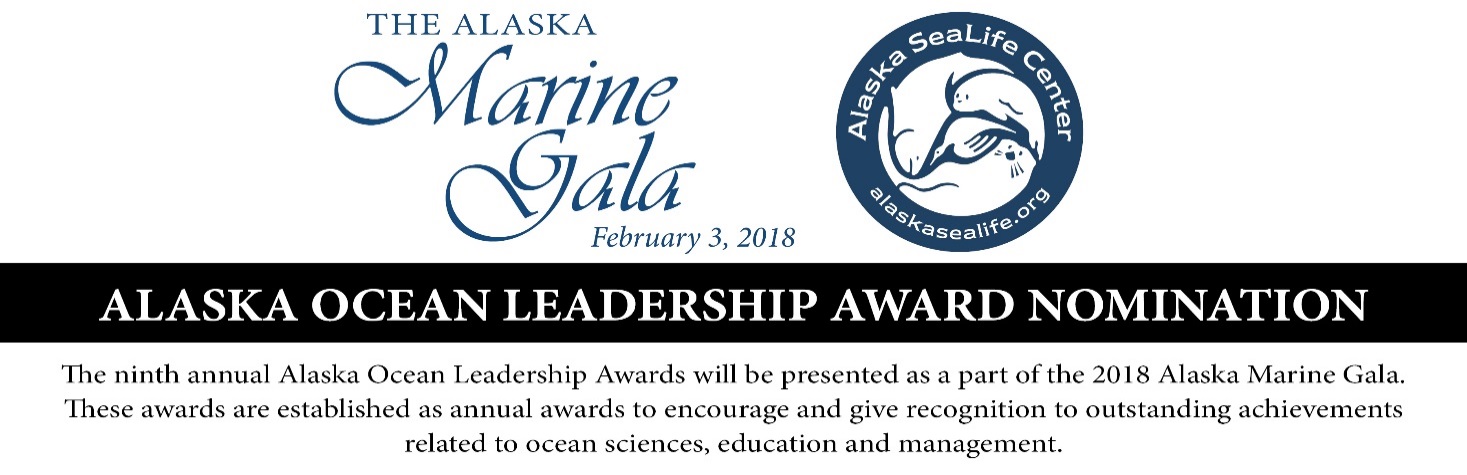 Nomination open through December 1stPlease indicate which award you are nominating for:Please return this nomination form via e-mail to oceanawards@alaskasealife.org , via fax to (907) 224-6360 or by mail to Alaska SeaLife Center, P.O. Box 1329, Seward, AK 99664.For more information, see our web site at www.alaskasealife.org Walter J. & Ermalee Hickel’s Lifetime Achievement Award  Stewardship and Sustainability Award Hoffman-Greene Ocean Youth Award Marine Research Award Marine Science Outreach Award Nominee’s Name:Title/Organization:Address:Phone Number:Nominee’s E-mail:Why does this person or institution exemplify the characteristics of this award?  (Include work history, achievements and character traits as applicable)Why does this person or institution exemplify the characteristics of this award?  (Include work history, achievements and character traits as applicable)Why does this person or institution exemplify the characteristics of this award?  (Include work history, achievements and character traits as applicable)Briefly describe the impact the nominee has made on the marine community:Briefly describe the impact the nominee has made on the marine community:Briefly describe the impact the nominee has made on the marine community:Nominator’s Name:Address:Phone:E-mail: